2020年2月吉日各位SAS理事長　山田 豊2019年度 SAS技術講演会 開催のお知らせ拝啓　新春の候、ますますご清祥のこととお慶び申し上げます。また、日頃より本学協会の活動に対し、深甚なるご協力をいただき、厚く御礼申し上げます。　この度、東海大学工学部材料科学科の宮沢先生よりご講演を賜ります。ご多用中とは存じますが是非ご出席を賜りたく、よろしくお願い申し上げます。　恐れ入りますが、別紙のお申込書にご記入の上、FAXもしくはE-mailにてSAS事務局までお送り下さい。また、SASホームページからもお申し込みいただけます。なお、締切は2020年2月26日(水) とさせていただきます。敬具－　記　－2020年度 SAS 技術講演会日時：	2020年3月4日(水)開場	13:30～講演	14:00～15:30東海大学分析施設見学および技術相談　15:30～16:00　(希望者のみ)場所：	東海大学湘南キャンパス17号館2階　研修室2聴講料：	無料テーマおよび講師：	「万能な金属材料接合技術・ろう付　～古代から現代へ～」東海大学工学部材料科学科 教授　宮沢靖幸 氏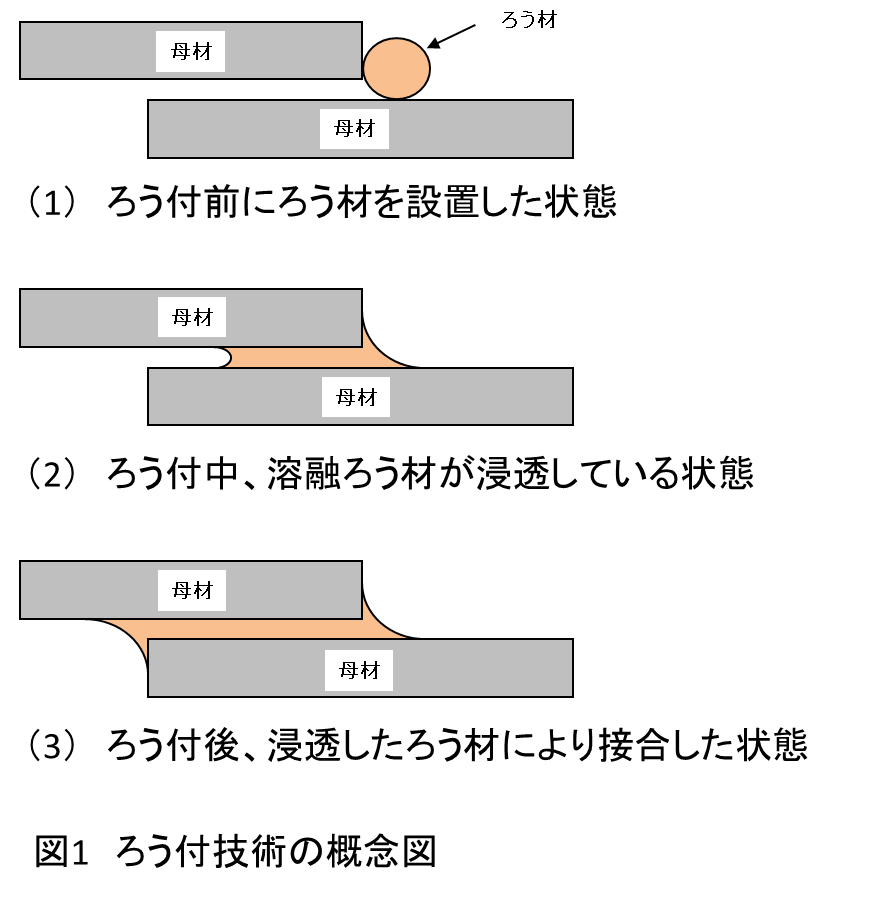 ろう付Brazing」は、多くの工業製品を形作る金属材料を有効活用するために必要な金属加工プロセス要素技術である。ろう付の歴史は古く長い。古代エジプト期から利用されてきた。また、現代の自動車産業をはじめとする様々な産業分野を支える基盤技術であり、ろう付が無ければ、現代の産業は成り立たないと考えている。そこで、講演では、ろう付の定義や歴史を振り返り、ろう付の基礎を判り易く講演する。さらに、最新の研究からろう付に関するトピックスを紹介する予定である。以上To		:　SAS事務局     FAX		:　0463-50-5506  E-mail	:　sasinfo@sas-jas.gr.jp〒259-1292神奈川県平塚市北金目4-1-1東海大学湘南キャンパス<2019年度SAS技術講演会 お申込書>*FAXの方は、下記にご記入の上、ご返信ください。*E-mailの方は、ファイル添付もしくは下記必要事項をメールにご記入の上、SAS事務局(sasinfo@sas-jas.gr.jp)までご返信ください。*ご連絡先のメールアドレスは必ずご記入ください。 申し込み締切　2020年2月26日(水) お申込年月日　　　　　年　　　　月　　　　日ご連絡先ご連絡先ご連絡先希望される場合は○をお付けください希望される場合は○をお付けくださいご連絡先ご連絡先ご連絡先分析施設見学技術相談参加者１ご芳名参加者１ご所属参加者１TEL/FAX参加者１E-mail参加者２ご芳名参加者２ご所属参加者２TEL/FAX参加者２E-mail参加者３ご芳名参加者３ご所属参加者３TEL/FAX参加者３E-mail参加者４ご芳名参加者４ご所属参加者４TEL/FAX参加者４E-mail